15.11.17г. В целях реализации плана мероприятий по профилактике наркомании и табакокурения среди несовершеннолетних классный руководитель  8а  класса Абдулова У.М.  провела  классный час по теме «Наркотикам - НЕТ».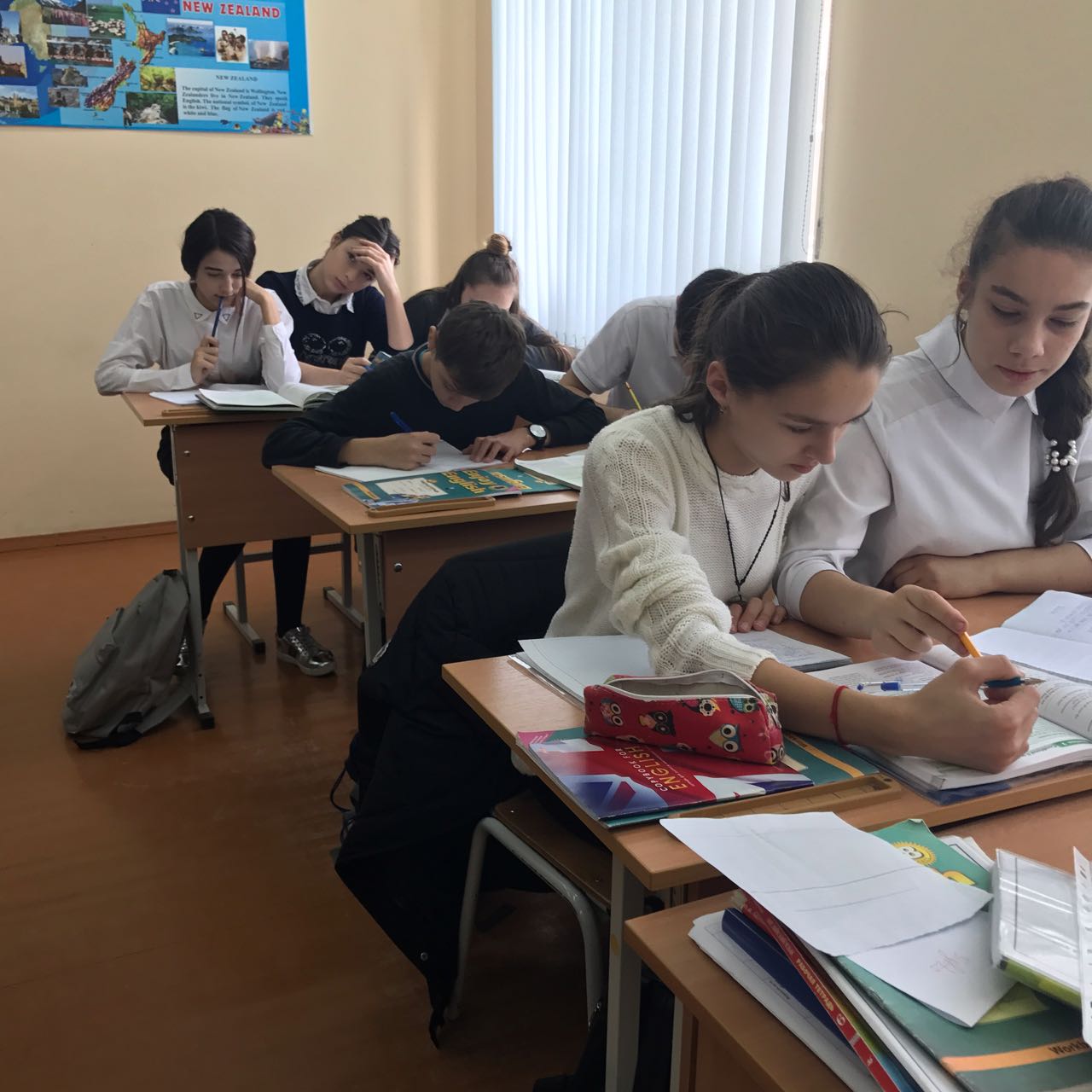 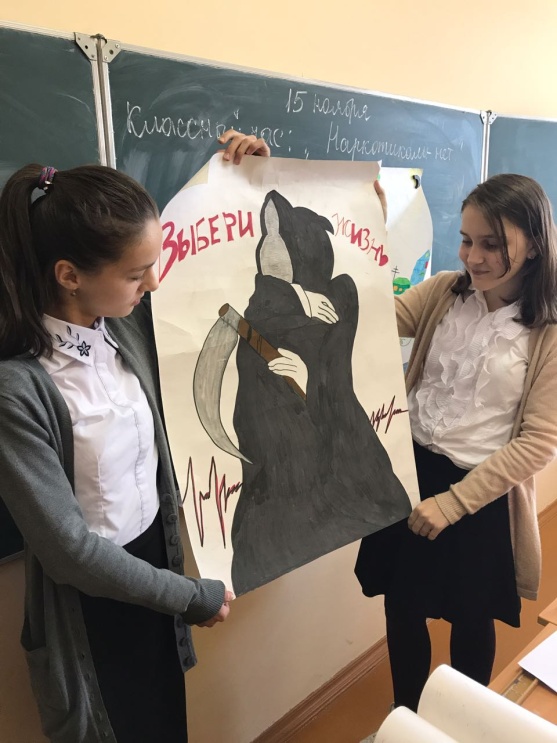 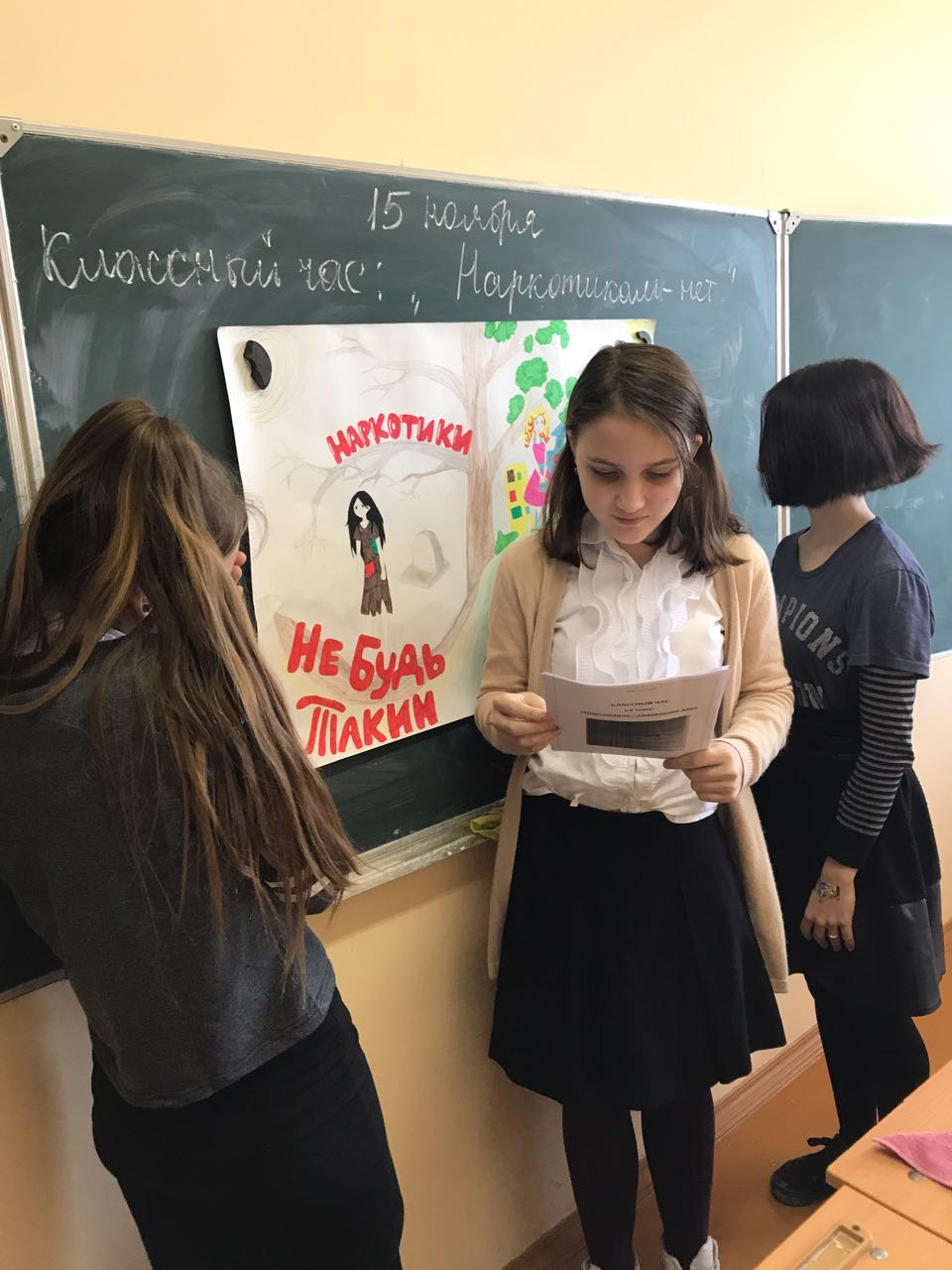 